УТВЕРЖДАЮДиректор ГБПОУ ЭМК____________ Кайтуков Г.Г.«___»_______2022г.ПОЛОЖЕНИЕо предметной неделе информатики1. Общие положения1.1. Предметная неделя по дисциплине «Информатика» (далее – Предметная неделя) проводится в соответствии с планом работы ГБПОУ ЭМК на 2022-2023 учебный год. Предметная неделя является составной частью работы с наиболее активными и одаренными обучающимися в области информатики.1.2. Настоящее Положение устанавливает сроки проведения Предметной недели, определяет категорию участников, порядок подведения итогов и определения победителей.1.3. План проведения Предметной недели:05.12.2022г. Открытие предметной недели.06.12.2022г. Викторина  «Занимательная информатика».07.12.2022г. Конкурс компьютерного рисунка.08.12.2022г. Конкурс по информатике «Гений информатики» (выполнение тестового задания).09.12.2022г. Подведение итогов. Вручение грамот/дипломов.1.4. Организаторами Предметной недели являются:– преподаватели информатики, мастера п/о;– Администрация  колледжа.1.5. Для оценки конкурса «Занимательная информатика», компьютерного рисунка и стенгазет  создается жюри.2. Задачи Предметной недели.– содействие повышению престижа и популяризации знаний;– развитие у обучающихся интереса к познавательной деятельности в области информатики;– выявление одаренных и талантливых обучающихся;– развитие у обучающихся творческой активности;– стимулирование развития интеллектуальных и познавательных возможностей обучающихся;– формирование положительного отношения к обучению;– повышение уровня культурного и эстетического развития.3. Сроки и место проведения Предметной неделиПредметная неделя проводится с 05  по 12 декабря 2022 года на базе ГБПОУ ЭМК.4. Участники Предметной неделиВ Предметной неделе принимают участие обучающиеся 1-2 курсов колледжа.5. Условия проведения Предметной недели5.1. Предметная неделя проводится в три этапа.5.2. Первый этап – Викторина по информатике «Занимательная  информатика».5.3. Второй этап – Конкурс компьютерного рисунка5.4. Третий этап  – Конкурс по информатике «Это интересно» (выполнение тестового задания).5.5. Подведение итогов. Вручение грамот/дипломов         Ответственный: мастера п/о  Батяева Ю.Ю., Хубаева З.С., Адырхаев Г.К.6. Подведение итогов и определение победителей Предметной недели6.1. Итоги каждого этапа Предметной недели подводятся в день окончания конкурсных заданий.6.2. Победителем каждого этапа Предметной недели, а также победителем Предметной недели объявляется участник, набравший наибольшее количество баллов в рейтинговом списке по каждому из конкурсов (номинаций).6.3. Итоги Предметной недели и списки победителей оглашаются на общей линейке 09.12.2022 г.6.4. Победителям Предметной недели в каждой номинации (конкурсе) вручается диплом/грамота.7. Программа Предметной недели05.12.2022г. Открытие предметной недели.06.12.2022г. Викторина  «Занимательная информатика».07.12.2022г. Конкурс компьютерного рисунка.08.12.2022г. Конкурс по информатике «Это интересно» (выполнение онлайн тестового задания).09.12.2022г. Подведение итогов. Вручение грамот/дипломов.06.12.2022г. Викторина  «Занимательная информатика».Участвуют обучающиеся 1,2, 3 курса.Критерии оценивания: какая команда наберет больше баллов.07. 12. 2022 г. Конкурс компьютерного рисунка.Время выполнения 35 мин. Создание логотипа в программе Adobe Photoshop.Критерии оценивания: какая команда наберет больше баллов.08.12.2022г. Конкурс по информатике «Гений информатики» (выполнение онлайн тестового задания).Критерии оценивания.Быстрота и правильность выполнения задания. Мероприятие оценивается в 20 баллов.09.12.2022г. Подведение итогов Предметной недели. Вручение  грамот/дипломов.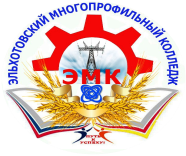 ГОСУДАРСТВЕННОЕ БЮДЖЕТНОЕ ПРОФЕССИОНАЛЬНОЕ ОБРАЗОВАТЕЛЬНОЕ УЧРЕЖДЕНИЕ       «ЭЛЬХОТОВСКИЙ МНОГОПРОФИЛЬНЫЙ  КОЛЛЕДЖ ИМЕНИ ГЕРОЯ СОЦИАЛИСТИЧЕСКОГО ТРУДА ДАГКО ЕЛАМУРЗАЕВИЧА НАКУСОВА»